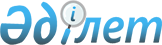 Мектепке дейінгі тәрбие мен оқытуға мемлекеттік білім беру тапсырысын, ата-ана төлемақысының мөлшерін бекіту туралы
					
			Күшін жойған
			
			
		
					Ұлытау облысы әкімдігінің 2023 жылғы 15 наурыздағы № 14/02 қаулысы. Ұлытау облысының Әділет департаментінде 2023 жылғы 15 наурызда № 11-20 болып тіркелді. Күші жойылды - Ұлытау облысы әкімдігінің 2024 жылғы 23 ақпандағы № 12/01 қаулысымен
      Ескерту. Күші жойылды - Ұлытау облысы әкімдігінің 23.02.2024 № 12/01 (оның алғашқы ресми жарияланған күннен кейін күнтізбелік он күн өткен соң қолданысқа енгізіледі) қаулысымен.
      Қазақстан Республикасының "Қазақстан Республикасындағы жергілікті мемлекеттік басқару және өзін-өзі басқару туралы" заңының 27-бабы 1-тармағының 1-13) тармақшасына, Қазақстан Республикасының "Білім туралы" заңының 6-бабы 2-тармағының 7-3) тармақшасына сәйкес, Ұлытау облысының әкімдігі ҚАУЛЫ ЕТЕДІ:
      1. Мектепке дейінгі тәрбие мен оқытуға мемлекеттік білім беру тапсырысы мөлшері осы қаулының 1 қосымшасына сәйкес бекітілсін.
      2. Мектепке дейінгі тәрбие мен оқытуға ата-ана төлемақысының мөлшері осы қаулының 2 қосымшасына сәйкес бекітілсін.
      3. Осы қаулының орындалуын бақылау облыс әкімінің жетекшілік ететін орынбасарына жүктелсін.
      4. Осы қаулы оның алғаш ресми жарияланған күнінен бастап қолданысқа енгізіледі, 1 тармағы 2023 жылғы 1 қаңтардан бастап туындаған құқықтық қатынастарға қолданылады. Мектепке дейінгі тәрбие мен оқытуға мемлекеттік білім беру тапсырысы Мектепке дейінгі тәрбие мен оқытуға ата-ана төлемақысының мөлшері
      Ескерту. 2-қосымша жаңа редакцияда - Ұлытау облысы әкімдігінің 28.09.2023 № 54/01 (оның алғаш ресми жарияланған күнінен бастап қолданысқа енгізіледі) қаулысымен.
					© 2012. Қазақстан Республикасы Әділет министрлігінің «Қазақстан Республикасының Заңнама және құқықтық ақпарат институты» ШЖҚ РМК
				
      Әкім

Б. Әбдіғалиұлы
Ұлытау облысы әкімдігінің
2023 жылғы 15 наурыздағы
№ 14/02
қаулысына 1 қосымша
Елді мекен
Тәрбиеленушілер саны
Мектепке дейінгі білім беретін ұйымдардың түрлері
Мектепке дейінгі білім беретін ұйымдардың түрлері
Мектепке дейінгі білім беретін ұйымдардың түрлері
Мектепке дейінгі білім беретін ұйымдардың түрлері
Елді мекен
Тәрбиеленушілер саны
Айына бір тәрбиеленушіге жұмсалатын шығындардың орташа құны (теңге)
Айына бір тәрбиеленушіге жұмсалатын шығындардың орташа құны (теңге)
Айына бір тәрбиеленушіге жұмсалатын шығындардың орташа құны (теңге)
Айына бір тәрбиеленушіге жұмсалатын шығындардың орташа құны (теңге)
Елді мекен
Тәрбиеленушілер саны
10,5 сағаттық режимі бар топтар, оның ішінде шағын орталықтар
9 сағаттық режимі бар топтар, оның ішінде шағын орталықтар
Жарты күн болатын топтары, жалпы білім беретін мектептің жанындағы мектепалды даярлық сыныптары
Түзету үлгісіндегі 10,5 сағаттық топтары
Ауыл
1 152
50 933
46 891
22 310
91 748
Қала
6 702
46 159
42 674
20 202
81 864
Радиация аймағындағы өңірлер үшін
Радиация аймағындағы өңірлер үшін
Радиация аймағындағы өңірлер үшін
Радиация аймағындағы өңірлер үшін
Радиация аймағындағы өңірлер үшін
Радиация аймағындағы өңірлер үшін
Ауыл 
1 152
52 681
48 445
23 045
95 389
Қала 
6 702
47 937
44 228
20 937
85 505Ұлытау облысы әкімдігінің
2023 жылғы 15 наурыздағы
№ 14/02
қаулысына 2 қосымша
№
Мектепке дейінгі білім беру ұйымының түрі
Тәрбиеленушілер саны
Айына бір балаға (1-3 жас) тамақтану үшін ата-ана төлемақысының мөлшері (теңге)
Айына бір балаға (3-5 жас) тамақтану үшін ата-ана төлемақысының мөлшері (теңге)
Жезқазған қаласы
Жезқазған қаласы
Жезқазған қаласы
Жезқазған қаласы
Жезқазған қаласы
1
Балабақша (мемлекеттік мектепке дейінгі ұйымдар)
2895
17000
19000
2
Балабақша (жекеменшік мектепке дейінгі ұйымдар)
264
17000
19000
Сәтбаев қаласы
Сәтбаев қаласы
Сәтбаев қаласы
Сәтбаев қаласы
Сәтбаев қаласы
1
Балабақша (мемлекеттік мектепке дейінгі ұйымдар)
2845
17000
19000
2
Балабақша (жекеменшік мектепке дейінгі ұйымдар)
0
0
0
Қаражал қаласы
Қаражал қаласы
Қаражал қаласы
Қаражал қаласы
Қаражал қаласы
1
Балабақша (мемлекеттік мектепке дейінгі ұйымдар)
698
11000
12000
2
Балабақша (жекеменшік мектепке дейінгі ұйымдар)
0
0
0
Жаңаарқа ауданы
Жаңаарқа ауданы
Жаңаарқа ауданы
Жаңаарқа ауданы
Жаңаарқа ауданы
1
Балабақша (мемлекеттік мектепке дейінгі ұйымдар)
560
15000
17000
2
Балабақша (жекеменшік мектепке дейінгі ұйымдар)
275
15000
17000
Ұлытау ауданы
Ұлытау ауданы
Ұлытау ауданы
Ұлытау ауданы
Ұлытау ауданы
1
Балабақша (мемлекеттік мектепке дейінгі ұйымдар)
317
12000
13000
2
Балабақша (жекеменшік мектепке дейінгі ұйымдар)
18
12000
13000